educação física – especial festa junina  Na atividade de geografia, vimos algumas brincadeiras praticadas em festas juninas da região sudeste. Proposta:Escolha uma das brincadeiras citadas na atividade para você brincar. Como fazer? Você vai precisar construir a sua brincadeira!  	Você pode usar materiais recicláveis e/ou brinquedos que você tenha, entre outras possibilidades; tudo dependerá de sua criatividade. Caso você não tenha condições de adaptar nenhuma das brincadeiras citadas na atividade, escolha uma que você goste de brincar em festa junina e mãos à obra. Exemplo: para brincar de argola, você pode separar algumas garrafas pets, rolos de papel etc... • Filme ou fotografe os passos dessa atividade (encaminhe para a professora):O processo de construção da brincadeira escolhida por você;Você brincando e se divertindo muito! (se possível, chame alguém para brincar com você, assim a brincadeira ficará mais divertida). OBS: Você poderá encaminhar esta atividade até o dia 19/06 pelo moodle.Algumas ideias para você se inspirar: 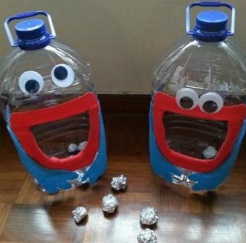 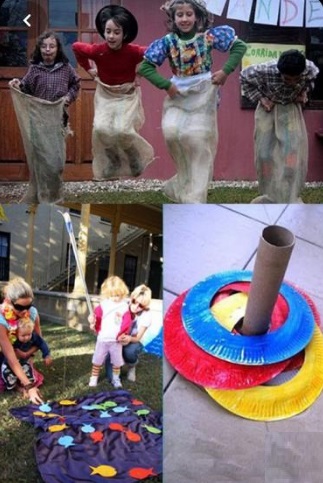 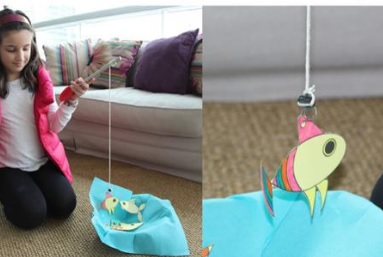 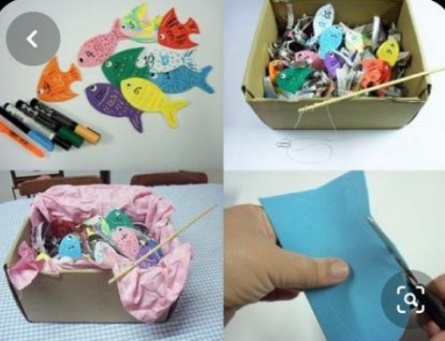 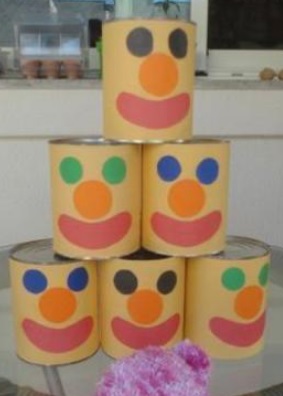 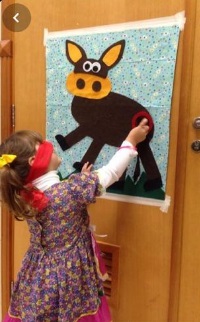 